Использование электронных образовательных ресурсов.                                       Аудио книги МП3.Серия «развитие вашего ребенка автор- Андрей Усачев:1. « Волшебная азбука, как гномы буквы искали». Краткое содержание: В одном волшебном лесу жили три гномика -Ох, Эх, Ух. Однажды дед принес им Волшебную Азбуку, чтобы они научились читать. Но внуки зачем-то стали трясти Азбуку- буквы высыпались из книги попрятались. А что случилось потом? Наше сказочное путешествие будет интересным и увлекательным. Малыши легко запомнят короткие стихотворения, и вместе с гномиками выучат все буквы.Изготовитель: г. Екатеринбург  ООО  «Уральский электронный завод».                                                                                                   Лицензия МПТР Россия ВАФ № 77-15.                                                          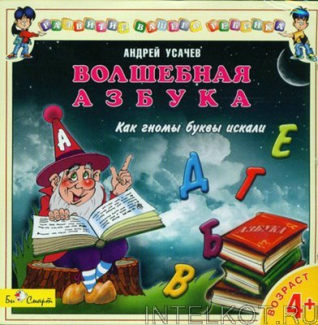 2. «Занимательная география». Краткое содержание: Что за предмет ГЕОГРАФИЯ, дети? Это наука о нашей планете.Горы, пустыни, моря, океан, звери и птицы, народы и страны…Можно в походы отправиться с песней    можно пойти в бюро путешествий.А если захочешь - дома сиди и путешествуй с этим СД.Изготовитель: г. Екатеринбург  ООО  «Уральский электронный завод». Лицензия МПТР Россия ВАФ № 77-24.                                                                 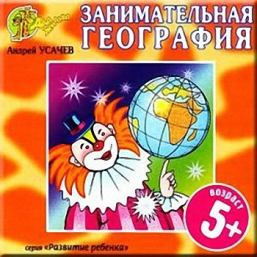 3. « Малуся и Рогопед».Краткое содержание: « Малуся и Рогопед»-  не просто сказка об удивительных приключениях девочки Маруси, попавшей в волшебную страну, в которой коровы сочиняют стихи, моляки  плавают по  «селедке» и происходит множество невероятных вещей…Это еще и настоящее логопедическое пособие.  И если вы произнесете: « Оторвали миске лапу или мама мыла ламу»- значит  самое время. Послушать эту замечательную историю.  Изготовитель:  г. Екатеринбург  ООО  «Уральский электронный завод».  Лицензия МПТР Россия ВАФ № 77-12.                                                                                                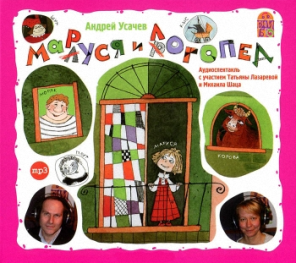 4. « где живут цифры».Краткое содержание: Перед нами страна МАТЕМАТИКА. На что похожи цифры и где они живут? Сколько пальцев на руке? Сколько месяцев в году? Мы научимся писать цифры и считать ворон на дереве. И узнаем еще много интересного об этой замечательной стране. Развитие и обучение в игровой форме.Изготовитель: г. Екатеринбург ООО  «Уральский электронный завод» «Лицензия МПТР Россия ВАФ № 77-36.                                                               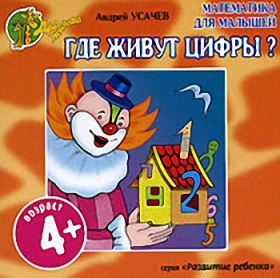 4. « Любимые сказки детства» ( музыкальные сказки о животных).Краткое содержание: Десять музыкальных сказок о животных ,написанными  современными детскими авторами В. Степановым и В. Цветковым. Сказки небольшие по времени от 3 минут до получаса в каждой сказке звучат песни.                                                                   Изготовитель: г. Москва ООО « Минэлла».                                                                    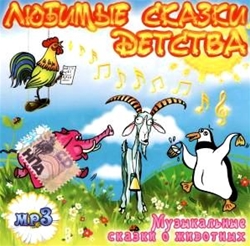 Лицензия серия ВАФ № 77-224     5. « Музыка с мамой. Песенки- инсценировки  гав- гав и мяу».краткое  содержание: Представленные песенки-инсценировки будут способствовать развитию речи и музыкального слуха, чувства ритма и внимания.Изготовитель: г. Москва ЗАО « Иновационные технологии».                       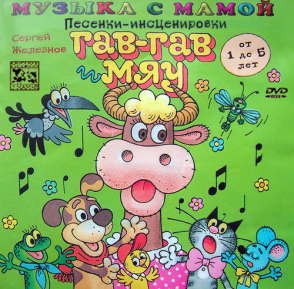 Лицензия серия №  77-231.Серия «музыкальные  развивайки с  Плюхом»:6. «Физкульт – привет».Краткое содержание: Координация движений, укрепление мышц, веселая физкультураюИзготовитель: г. Екатеринбург  ООО «Уральский электронный завод».Лицензия  МПТР  Россия №77-15.                                                                                                                               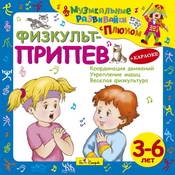 7. «Детский хит- парад» .Краткое содержание: Музыкальное сопровождение детских праздников. Учимся петь и выступать.Изготовитель: г. Екатеринбург ООО «уральский электронный завод».                                                                                                       Лицензия МПТР Россия ВАФ № 77-15                                 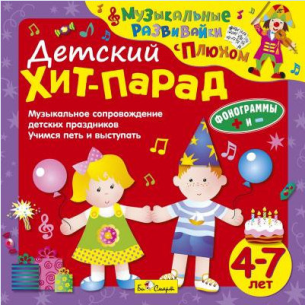 8. «музыкальная арифметика».Краткое содержание: знакомство различными математическими понятиями, развитие слуха и памяти.Изготовитель: г. Екатеринбург  ООО «Уральский электронный завод».   Лицензия МПТР Россия ВАФ № 77-15                                                               . 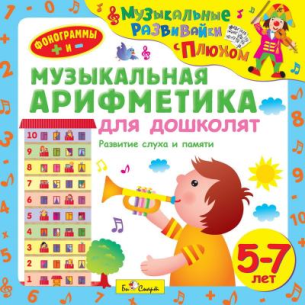 9. « Пословицы и поговорки в песенках».Краткое содержание: Здесь представлены пословицы и поговорки о труде, дружбе, отношениях, лени и полезном использовании свободного времени в песенной форме. Песни помогут ребятам понять смысл широко известных и часто употребляемых пословиц и поговорок.Изготовитель: г. Екатеринбург ООО «Уральский электронный завод».  Лицензия МПТР Россия ВАФ № 77-15.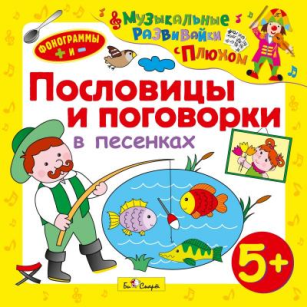  10. «Детский хит- парад».Краткое содержание:   В сборник  вошли  23 песенки для  детей.Изготовитель: г. Екатеринбург ООО «Уральский электронный завод».                                                                           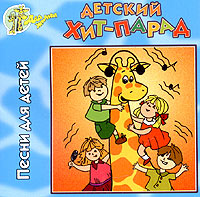                                                                                                                    Лицензия МПТР Россия ВАФ № 77-15.11. « Колыбельная для малышей».краткое   содержание:   Радио спектакли известных сказок ,такие как: «Снежная королева», «Оле-Лукойе», «Огниво», «Русалочка», «Принцесса на горошине».Изготовитель: г. Москва ООО «Эйлитал».Лицензия серия ВАФ 77-21.                                                                                                                                                                                           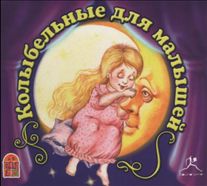 12. «Малыш и сладкие сны».Краткое содержание: Специально подобранные и аранжированные  для детей композиции ,включая в себя звуки живой природы, а так же лучшие образцы мировой классической музыки помогут маленькому слушателю постепенно успокоиться насыщенного событиями длинного дня и сладко уснуть.Изготовитель: г. Москва ООО «Си Ди Клуб».Лицензия ВАФ № 77- 216.                                                                        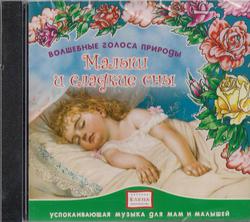 13.  сказка мюзикл « В стране географии».Краткое содержание: В этой сказке дети отправляются в большое путешествие на далекую планету любознательных  и пытливых. Они посетят замечательные страны на этой планете : Математику, Звуков и букв, Географию, Историю и многие другие.Изготовитель: г. Санкт-Петербург «ПБОЮЛ».                                                                                  Лицензия  МПТР ВАФ № 77-552.                                             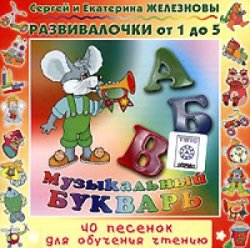 14. «Волшебная музыка Моцарта» (классическая музыка для детей).Краткое содержание: Расслабляющая музыка для  отдыха. Изготовитель:  г. Москва ООО «ДИСК  ПРО».Лицензия серия ВАФ № 77-226.                                                                     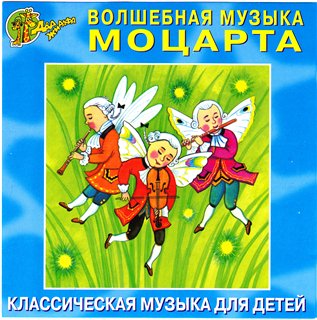 15. «Лунная соната» (классическая музыка для детей).Краткое содержание: « Людвиг ванн Бетховен»- подборка классической музыки для детей.Изготовитель: г. Москва ООО « Минэлла».                                                  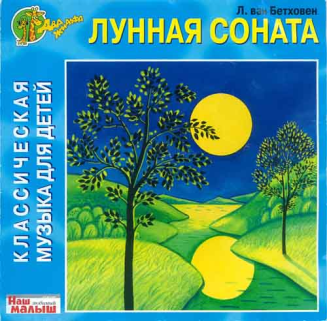 Лицензия:  Серия ВАФ 77-79.                                                                                Обучающие интерактивные программы для детей (DVD).                                           Серия «энциклопедия в загадках»:1. « флаги и гербы стран мира».Краткое содержание: Игровая познавательная энциклопедия, увлекательное путешествие в мир символики стран мира.                                                                                                  Изготовитель: г. Москва ООО « Диск пр плюс».                                        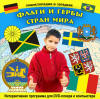 Лицензия ВАФ № 77-412. « Мир растений». Краткое содержание  : Это познавательная игровая энциклопедия  для изучения растительного мира нашей планеты.                                                                                                                                     Изготовитель: г. Москва ООО  «Диск пр плюс».Лицензия ВАФ  № 77-41.                                                                                           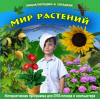 3. « Мир животных». Краткое содержание:  Это познавательная игровая энциклопедия  для изучения животного мира нашей планетИзготовитель: г. Москва    ООО «Диск пр плюс».                                                             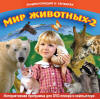 Лицензия ВАФ № 77-41.                                                                                                                                                                                                                                                      4. « Мир волшебного лукошка».Краткое содержание: Это игровая познавательная энциклопедия  для малышей. Увлекательное путешествие в мир овощей,  фруктов, ягод,  грибов и всего, что можно положить в корзину.Изготовитель: г. Москва ООО « Диск пр плюс».Лицензия ВАФ № 77- 41.                                                                                 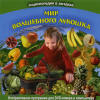 